ИНФОРМАЦИОННОЕ ПИСЬМОО ПРОВЕДЕНИИ X ВСЕРОССИЙСКОЙ НАУЧНО-ПРАКТИЧЕСКОЙ КОНФЕРЕНЦИИ«История и перспективы развития транспорта на севере России»Уважаемые коллеги!10 июня 2021 года Ярославский филиал ПГУПС при поддержке Правительства Ярославской области, Управления Северной железной дороги, Ярославского регионального отделения Российской инженерной академии, Ярославского регионального отделения Российской академии транспорта проводит  X Всероссийскую научно-практическую конференцию «История и перспективы развития транспорта на севере России», посвященную 65-летию Ярославского филиала ПГУПС.Опыт проведения аналогичных конференций «История и перспективы развития транспорта на севере России» показал значительный интерес к проблемам развития транспорта. В работе конференции принимают участие руководители транспортного комплекса, руководители транспортных предприятий, молодые ученые, магистранты и аспиранты различных регионов России. Конференция служит популяризации современных технических и технологических решений, преимущественно, на транспорте, способствует привлечению ученых и инженеров-практиков к решению актуальных задач модернизации транспортной отрасли России; развитию новаторства на транспорте и в образовании; укреплению сотрудничества между транспортной наукой и производством.Работа будет проходить по следующим направлениям:Вехи истории. История транспортного образования. История транспорта. Качество и безопасность перевозочного процесса.Инновационные решения на транспорте. Мультимодальные перевозки и транспортные узлы.Инженерная экологияЭкономика и управление на транспорте.Энергосберегающие технологии.Транспортное образование: история и перспективы.Практическое использование инновационных форм обученияЖелающим участвовать в конференции необходимо ДО 26 МАЯ представить в оргкомитет материалы по электронной почте на адрес: e-mail: holodkova.pgups@gmail.com с пометкой «Конференция». Рекомендуем Вам обратить внимание на желательность наличия рецензий к научным статьям. Это обусловлено тем, что в настоящее время основным критерием оценки научных журналов, включенных в РИНЦ, является рецензирование статей. По результатам конференции планируется издание сборника научных статей.Контактное лицо Холодкова Наталья Владимировна тел.: (4852) 52-52-49, 52-57-22 Сайт Ярославского филиала ПГУПС: http://yaroslavl.pgups.ru Оргкомитет конференции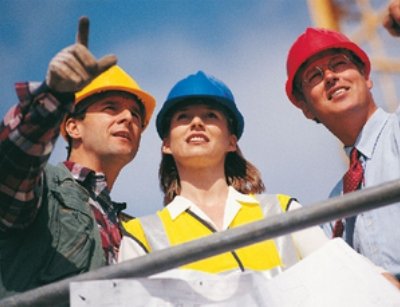 «Образование в ближайшие годы станет главным приоритетом России»Президент Российской Федерации  В.В. Путин